周创兵教授，博士生导师，中国工程院院士、国家杰出青年科学基金获得者、国家973项目首席科学家，现任南昌大学流域碳中和教育部工程研究中心主任，兼任中国岩石力学与工程学会副理事长、中国大坝工程学会库坝渗流与控制专委会主任、《Journal of Rock Mechanics and Geotechnical Engineering》副主编。长期从事水工岩石力学与库坝安全研究，围绕渗流与变形诱发的库坝安全问题，创建了“一个理论、两项技术”，即水工岩体渗流与变形耦合分析理论，以及库坝渗流精细模拟与多层次控制技术、坝区高边坡立体加固与协同控制技术。成果成功应用于白鹤滩、锦屏、溪洛渡、三峡等大型水利水电工程，在我国200米级及以上特高坝工程中推广应用占比达80%，获国家科技进步二等奖2项（均排名第一）、省部级特等及一等奖5项，授权国家发明专利24件、软著14个，参编国家标准2部，4项成果被纳入国标、行标及设计手册，发表论文300余篇。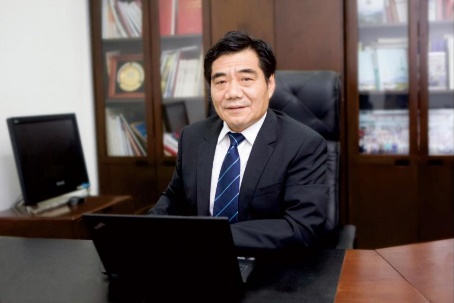 电子邮箱：cbzhou@ncu.edu.cn教育经历1991.09-1995.07，武汉水利电力大学（现武汉大学），水工结构工程，博士1984.09-1987.06，河海大学，水文地质与工程地质，硕士1980.09-1984.07，华东水利学院（现河海大学），水文地质与工程地质，学士工作经历2022.12-至今，南昌大学，教授，南昌大学流域碳中和教育部工程研究中心主任2013.07-2022.11，南昌大学，教授，校长2007.01-2013.06，武汉大学，教授，副校长2000.08-2006.12，武汉大学，教授，科研部部长，副校长1997.01-2000.07，武汉水利电力大学，教授，科技处副处长、处长1992.01-1996.12，武汉水利电力大学，副教授1987.07-1991.12，武汉水利电力大学，讲师代表性科研项目（限5项）：国家自然科学基金雅砻江联合基金重点项目，U1765207，水电工程高边坡施工运行全过程稳定性演化机制与安全调控，2018.01-2021.12，主持国家重点基础研究发展计划973项目，2011CB013500，大型水利水电工程高陡边坡全生命周期性能演化与安全控制，2011.11-2016.09，主持国家自然科学基金重点项目，50839004，暴雨诱发滑坡致灾机理、风险评估与减灾方法研究，2009.01-2012.12，主持国家杰出青年科学基金，50725931，岩土力学及地基基础，2008.01-2011.12，主持国家“十一五”科技支撑计划重点项目，2008BAB29B01，特大型梯级水利水电工程安全及高效运行若干关键技术研究，2008.01-2010.12，主持代表性科研成果（限10项）：周创兵（排名第1），水利水电工程渗流多层次控制理论与应用，国家科技进步二等奖，2012.周创兵（排名第1），复杂岩体多场广义耦合理论及工程应用，国家科技进步二等奖，2006.周创兵（排名第1），河谷边坡稳定性演化机理与调控方法，教育部科技进步一等奖，2009.周创兵（排名第1），水利水电工程高陡边坡全生命周期安全控制关键技术，中国大坝工程学会科技进步特等奖，2022.周创兵，陈益峰，姜清辉，卢文波. 复杂岩体多场广义耦合分析导论. 水利水电出版社，2008.Zhou CB, Chen YF, Hu R, Yang ZB. Groundwater flow through fractured rocks and seepage control in geotechnical engineering: Theories and practices. Journal of Rock Mechanics and Geotechnical Engineering, 2023, 15(1): 1-36.Zhou CB, Zhao XJ, Chen YF, Liao Z, Liu MM. Interpretation of high pressure pack tests for design of impervious barriers under high-head conditions. Engineering Geology, 2018, 234: 112-121.Zhou CB, Liu W, Chen YF, Hu R, Wei K. Inverse modeling of leakage through a rockfill dam foundation during its construction stage using transient flow model, neural network and genetic algorithm. Engineering geology, 2015, 187, 183-195.周创兵. 水电工程高陡边坡全生命周期安全控制研究综述. 岩石力学与工程学报，2013，32(6)：1081-1093.Zhou CB, Sharma RS, Chen YF, Rong G. Flow-tress coupled permeability tensor for fractured rock masses. International Journal for Numerical and Analytical Methods in Geomechanics, 2008, 32(11): 1289-1309.